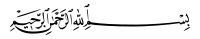 ArRahmah Islamic InstituteFehm ul Quran Course 2019Juz 10 - Part 2Mail test to:  test.fq19@gmail.comName:                                                           Date:                                                                                                                                                                                                                                                                                             Group Leader name:                                    State/country:وَ  لَوۡ   أَرَادُواْ   ٱلۡخُرُوجَ   لَأَعَدُّواْ   لَهُۥ   عُدَّةٗ   وَ  لَٰكِن  كَرِهَ    ٱللَّهُ   ٱنۢبِعَاثَهُمۡ   فَثَبَّطَهُمۡ   وَ قِيلَ   ٱقۡعُدُواْ   مَعَ   ٱلۡقَٰعِدِينَ ٤٦  لَوۡ   خَرَجُواْ   فِيكُم   مَّا   زَادُوكُمۡ   إِلَّا   خَبَالٗا  وَ لَأَوۡضَعُواْ   خِلَٰلَكُمۡ   يَبۡغُونَكُمُ  ٱلۡفِتۡنَةَ  وَ  فِيكُمۡ   سَمَّٰعُونَ  لَهُمۡۗ وَٱللَّهُ  عَلِيمُۢ   بِٱلظَّٰلِمِينَ ٤٧ وَ مَا   مَنَعَهُمۡ   أَن  تُقۡبَلَ   مِنۡهُمۡ   نَفَقَٰتُهُمۡ   إِلَّآ   أَنَّهُمۡ كَفَرُواْ  بِٱللَّهِ  وَ بِرَسُولِهِۦ  وَ لَا  يَأۡتُونَ  ٱلصَّلَوٰةَ   إِلَّا   وَ هُمۡ  كُسَالَىٰ   وَ لَا يُنفِقُونَ إِلَّا   وَهُمۡ  كَٰرِهُونَ ٥٤كَٱلَّذِينَ   مِن  قَبۡلِكُمۡ  كَانُوٓاْ   أَشَدَّ   مِنكُمۡ   قُوَّةٗ   وَأَكۡثَرَأَمۡوَٰلٗا  وَ أَوۡلَٰدٗا   فَٱسۡتَمۡتَعُواْ  بِخَلَٰقِهِمۡ  فَٱسۡتَمۡتَعۡتُم  بِخَلَٰقِكُمۡ  كَمَا  ٱسۡتَمۡتَعَ   ٱلَّذِينَ مِن  قَبۡلِكُم  بِخَلَٰقِهِمۡ  وَ  خُضۡتُمۡ  كَٱلَّذِي  خَاضُوٓاْۚ   أُوْلَٰٓئِكَ  حَبِطَتۡ  أَعۡمَٰلُهُمۡ   فِي ٱلدُّنۡيَا  وَ ٱلۡأٓخِرَةِۖ   وَ  أُوْلَٰٓئِكَ  هُمُ   ٱلۡخَٰسِرُونَ ٦٩ وَ  لَا  عَلَى  ٱلَّذِينَ   إِذَا  مَآ   أَتَوۡكَ لِتَحۡمِلَهُمۡ  قُلۡتَ   لَآ   أَجِدُ  مَآ   أَحۡمِلُكُمۡ  عَلَيۡهِ  تَوَلَّواْ   وَّ   أَعۡيُنُهُمۡ   تَفِيضُ   مِنَ  ٱلدَّمۡعِ    حَزَنًا    أَلَّا    يَجِدُواْ    مَا   يُنفِقُونَ   ٩٢      Write   the   meanings   of   the   following   words:   {marks   3}Did   you   read   the   running   translation   of   Juz   10(Surah At Taubah 34 -93)?   {marks   3}    Yes               No طُبِعَسَقَطُواْنَقَمُوٓاْتَزۡهَقَيُحۡمَىٰيَسۡخَطُونَ